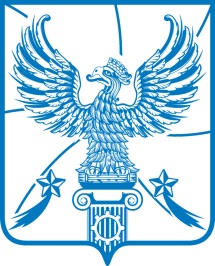 АДМИНИСТРАЦИЯМУНИЦИПАЛЬНОГО ОБРАЗОВАНИЯГОРОДСКОЙ ОКРУГ ЛЮБЕРЦЫ
МОСКОВСКОЙ ОБЛАСТИПОСТАНОВЛЕНИЕ___15.01.2019г.____                                                                                          № ___85-ПА_г. ЛюберцыОб утверждении тарифа и коэффициентов на платную услугу по учету и формированию базы данных граждан (услуги паспортного стола), проживающих в жилищном фонде на территории муниципального образования городской округ Люберцы, оказываемую МУ «Люберецкий МФЦ» на 2019-2021 год	В соответствии с Гражданским кодексом Российской Федерации, Федеральным законом от 06.10.2003 № 131-ФЗ «Об общих принципах организации местного самоуправления в Российской Федерации», Уставом муниципального образования городской округ Люберцы Московской области, Решением Совета депутатов муниципального образования городской округ Люберцы Московской области от 18.09.2018 № 238/26       «Об утверждении порядка принятия решений об установлении тарифов на услуги муниципальных учреждений, выполнение работ муниципальными учреждениями муниципального образования городской округ Люберцы Московской области», Решением Совета депутатов муниципального образования городской округ Люберцы Московской области от 07.06.2017    № 52/7 «О вопросах правопреемства», Распоряжением Главы муниципального образования городской округ Люберцы Московской области от 21.06.2017 №1-РГ «О наделении полномочиями Первого заместителя Главы администрации», постановляю:Утвердить тариф и коэффициенты на платную услугу по учету и формированию базы данных граждан (услуги паспортного стола), проживающих в жилищном фонде на территории муниципального образования городской округ Люберцы, оказываемую МУ «Люберецкий МФЦ» на 2019-2021 год (прилагается).Признать утратившими силу:2.1. Постановление администрации муниципального образования Люберецкий муниципальный район Московской области от 01.12.2016 №2929-ПА «Об утверждении тарифа на платную услугу по учету и формированию базы данных граждан (услуги паспортного стола), проживающих в жилищном фонде на территории Люберецкого  муниципального образования, оказываемых  муниципальным автономным учреждением «Люберецкий многофункциональный центр предоставления государственных и муниципальных услуг» муниципального образования Люберецкий муниципальный район Московской области».2.2. Постановление администрации муниципального образования Люберецкий муниципальный район Московской области от 15.03.2017 №771-ПА «Об утверждении коэффициентов, применяемых при расчете тарифа на платную услугу по учету и формированию базы данных граждан, проживающих в жилищном фонде на территории городского округа Люберцы».Опубликовать настоящее Постановление в средствах массовой информации и разместить на официальном сайте администрации в сети «Интернет».Настоящее Постановление вступает в силу со дня издания и распространяет свое действие на правоотношения, возникшие с 01.01.2019 г.Контроль за исполнением настоящего Постановления возложить на заместителя Главы администрации Забабуркину Н.А.Первый заместительГлавы администрации			                               	И.Г. Назарьева